CAMPING  LA  SOURCE  ***                                                   	1/4		1/5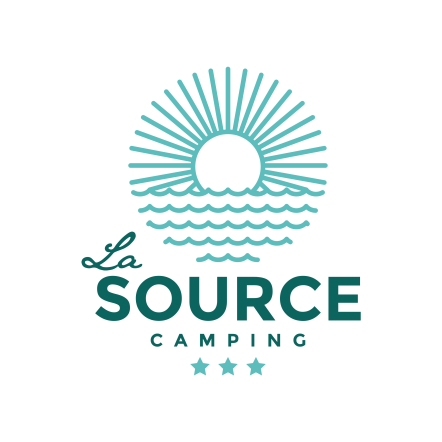 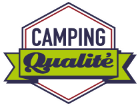  ROUTE DE LA SAULCE  LA COURONNE – 13500 MARTIGUES 04.42.49.62.57  - 06.76.60.65.20   Site :  www.camping-la-source-martigues.com   - Mail : les-bastides2@wanadoo.frTARIFS  HEBERGEMENTS  2022CAMPECO (2 adultes + 2 enfants)MOBIL HOME  CLIMATISE (4 personnes)TARIFS   HEBERGEMENTS  2022				                                		2/4MOREA  (5 personnes)MOREA  CLIMATISE  (5 personnes)TARIFS   HEBERGEMENTS  2022SAMOA (6 personnes)VICTORIA (2 personnes)A ces tarifs il convient de rajouter la taxe de séjour : 0,61€ par jour et par personne de + 18 ans		3/4         TARIFS  EMPLACEMENTS  NATURE  2022Les caravanes double essieux ne sont pas acceptées – Camping car et caravane : longueur maxi 7 mètresBarbecue charbon bois formellement interdit par arrêté préfectoralTARIFS  SUPPLEMENTS  ET  OPTIONS  2022Du 01 avril Au 27 mai Du 28 mai au 17 juinDu 18 juin au  8 juilletDu 9 au15 juilletDu 16 juillet au 19 août Du 20 au 26 août Du 26 août au 2 septembre  Du 3 au 9 septembreDu 10 sept au  16 octobre 7 NUITS315 €371 €  539 €686 € 770 €686 €553 €441 €315 €2  NUITS (minimum)(Hors week-end)128 €138 €190 €190 €154 €128 € NUIT Supplémentaire40 €50 €71 €71 €61 €40 €Du 01 avril au 20 maiDu 21 mai  au 23 juinDu 24 juin au 3  juilletDu 26 août au 1er septembreDu 2 au 11 septDu 12 sept au 16 octWEEK-END  : du Vendredi 16h au Dimanche 16h146 €164 €218 €220€174 €146 €Du 01 avril Au 27 mai Du 28 mai au 17 juinDu 18 juin au  8 juilletDu 9 au15 juilletDu 16 juillet au 19 août Du 20 au 26 août Du 26 août au 2 septembre  Du 3 au 9 septembreDu 10 sept au  16 octobre 7 NUITS343 €430 €  600 €777 €868 €777 €609 €504 €343 €2  NUITS (minimum)(Hors week-end)144 €164 €218 €218 €194€144 € NUIT Supplémentaire46 €61 €81 €81 €66 €46 €Du 01 avril au 20 maiDu 21 mai  au 23 juinDu 24 juin au 3  juilletDu 26 août au 1er septembreDu 2 au 11 septDu 12 sept au 16 octWEEK-END  : du Vendredi 16h au Dimanche 16h174 €194 €248 €
250 €218 €174 €Du 01 avril Au 27 mai Du 28 mai au 17 juinDu 18 juin au  8 juilletDu 9 au15 juilletDu 16 juillet au 19 août Du 20 au 26 août Du 26 août au 2 septembre  Du 3 au 9 septembreDu 10 sept au  16 octobre 7 NUITS364 €441 €  609 €784 €875 €784 €623 € 511 €364 €2  NUITS (minimum)(Hors week-end)150 €170 €220 €220 €200 €150 € NUIT Supplémentaire50 €61 €81 €81 €71 €50 €Du 01 avril au 20 maiDu 21 mai  au 23 juinDu 24 juin au 3  juilletDu 26 août au 1er septembreDu 2 au 11 septDu 12 sept au 16 octWEEK-END  : du Vendredi 16h au Dimanche 16h180 €200 €252 €  
256 €220 €180 €Du 01 avril Au 27 mai Du 28 mai au 17 juinDu 18 juin au  8 juilletDu 9 au15 juilletDu 16 juillet au 19 août Du 20 au 26 août Du 26 août au 2 septembre  Du 3 au 9 septembreDu 10 sept au  16 octobre 7 NUITS364 €504 €  665 €840 €931 €840 €679 €574€364 €2  NUITS (minimum)(Hors week-end)150 €184 €240 €240 €220 €150 €NUIT Supplémentaire50 €69 €89 €89 €80 €50 €Du 01 avril au 20 maiDu 21 mai  au 23 juinDu 24 juin au 3  juilletDu 26 août au 1er septembreDu 2 au 11 septDu 12 sept au 16 octWEEK-END  : du Vendredi 16h au Dimanche 16h180 €220 €284 €  290€252 €180 €Du 01 avril Au 27 mai Du 28 mai au 17 juinDu 18 juin au  8 juilletDu 9 au15 juilletDu 16 juillet au 19 août Du 20 au 26 août Du 26 août au 2 septembre  Du 3 au 9 septembreDu 10 sept au  16 octobre 7 NUITS574 €672 €833 €980 €1.099 €980 €833 €707 €574 €2  NUITS (minimum)(Hors week-end)220 €240 €298 €298 €248 €220 € NUIT Supplémentaire72 €92 €113 €113 €95 €72 €Du 01 avril au 20 maiDu 21 mai  au 23 juinDu 24 juin au 3  juilletDu 26 août au 1er septembreDu 2 au 11 septDu 12 sept au 16 octWEEK-END  : du Vendredi 16h au Dimanche 16h252 €278 €340 €
346 €288 €252 €Du 01 avril Au 27 mai Du 28 mai au 17 juinDu 18 juin au  8 juilletDu 9 au15 juilletDu 16 juillet au 19 août Du 20 au 26 août Du 26 août au 2 septembre  Du 3 au 9 septembreDu 10 sept au  16 octobre 7 NUITS329 €385 €560 €721 €798 €721 €581 €469 €329 €2  NUITS (minimum)(Hors week-end)130 €140 €200 €200 €170 €120 € NUIT Supplémentaire44 €54 €75 €75 €65 €44 €Du 01 avril au 20 maiDu 21 mai  au 23 juinDu 24 juin au 3  juilletDu 26 août au 1er septembreDu 2 au 11 septDu 12 sept au 16 octWEEK-END  : du Vendredi 16h au Dimanche 16h146 €170 €226 €230€200 €150 €Du 1er avril  au 27 mai****et du 10 sept au 16 octobreDu 28 mai au 8 Juillet****et du 20 août au 9 septembre           Du9 juillet au19 août2 Adultes+emplacement+véhicule21,0028,0038,00Personne suppl +6 ans/        Extra person + 6 years6,007,009,00Enfant 2 à 6 ans/Child 2 to 6 years3,003,004,00Bébé -2ans /Baby - 2 yearsoffertoffertoffertElectricité/Electricity5.005.005.00Animal/Pet 4.004.004.00Véhicule suppl/Extra car4,004,004,00Visiteur (+2heures)/Visitor 4,004,004,00Taxe séjour (+18 ans)/Tourist tax0,610,610,61Location frigo/semaine/Fridge rental/week35,0035,0035,00Location barbecue gaz/semaine/ gas barbecue rental / week20,0020,0020,00Assurance annulation (par séjour par emplacement avec un  maximum de 30 jours)2.9% de la location2.9% de la location2.9% de la locationAssurance annulation hébergements et emplacements nature2.9% du séjourAnimal /jour4,00Animal  (Forfait hebdomadaire)20,00Voiture supplémentaire / jour4,00Voiture supplémentaire  (forfait hebdomadaire)25,00Pack draps  weekend  (maxi 3 jours)    la paire6,00Pack draps   (forfait hebdomadaire)    la paire12,00Pack serviettes éponge (2 serviettes)5,00Visiteur  / jour4,00Taxe séjour / jour / personne + 18ans0,61Ménage fin séjour60,00Petit déjeuner  (par personne) – à votre disposition dans la location(option uniquement possible hors juillet et août)6,00